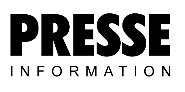 Secotec TF Kältetrockner gewinnt GoldKaeser Kompressoren freut sich, dass der innovative Kältetrockner der Serie Secotec TF mit dem hochinnovativen Latent-Wärmespeichersystem in der Kategorie Druckluft Gold beim „Product of the Year Award“ des Plant Engineering Magazins gewonnen hat.Die Gewinner dieses in Fachkreisen sehr anerkannten Awards werden von den Lesern der US-amerikanischen Zeitschrift dafür ausgezeichnet, dass sie in hohem Maße dazu beitragen, die Arbeit intelligenter, sicherer, effizienter und produktiver zu gestalten.Secotec steht seit langem für hochwertige Kältetrocknung in Industriequalität. Die neue Generation mit dem Latent-Wärmespeicher/-Wärmetauschersystem setzt nun neue Maßstäbe in punkto Energieeffizienz, Platzbedarf und Bedienerfreundlichkeit.Dank seines bahnbrechenden Latent-Wärmespeichersystems, das über eine deutlich höhere Speicherdichte verfügt, spart Secotec TF bei gleicher Kapazität 98% des Speichermaterials herkömmlicher Wärmespeicher ein.Das Resultat: Hohe Speicherkapazität für stabile Drucktaupunkte und materialschonende Betriebsweise bei deutlich verringertem Platzbedarf.Die elektronische Steuerung Sigma Control Smart mit Farbdisplay und sprachneutraler Menüführung steuert und überwacht den Secotec TF. Meldungsspeicher und Wartungstimer ermöglichen effiziente Kontrolle und Analyse der Betriebsdaten.Eine optionale Ethernet-Schnittstelle ermöglicht die Anbindung an eine übergeordnete Steuerung wie z.B. Sigma Air Manager 2.Die intelligente Konstruktion des Trockners macht es möglich, dass Secotec TF weniger als 87 Watt elektrische Leistung pro m³/min Druckluft (ISO 7183 A1) benötigen und dies bei einem Druckverlust von weniger als 0,15 bar.Darüber hinaus ist kein Vorfilter notwendig. Das spart zusätzlich Investitions- und Wartungskosten und garantiert eine geringere Systemdruckdifferenz.Dateiname: p-secotect_Gold_Award-de1850 Zeichen, Abdruck frei – Beleg wäre schönBild: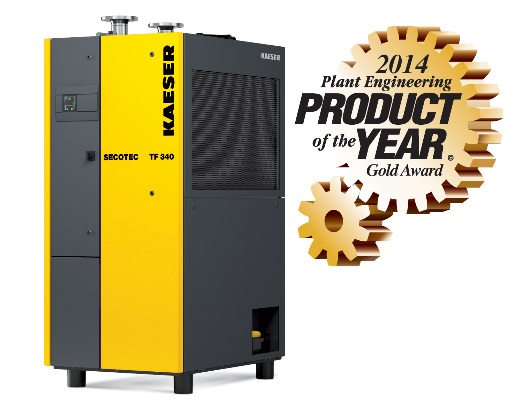 